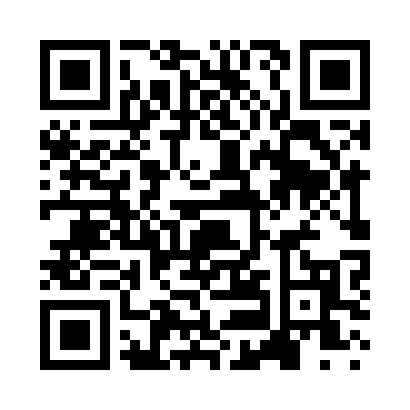 Prayer times for Sudden Valley, Washington, USAMon 1 Jul 2024 - Wed 31 Jul 2024High Latitude Method: Angle Based RulePrayer Calculation Method: Islamic Society of North AmericaAsar Calculation Method: ShafiPrayer times provided by https://www.salahtimes.comDateDayFajrSunriseDhuhrAsrMaghribIsha1Mon3:125:111:135:309:1611:142Tue3:135:121:145:309:1511:143Wed3:135:131:145:309:1511:144Thu3:145:131:145:309:1411:145Fri3:145:141:145:309:1411:146Sat3:145:151:145:309:1311:147Sun3:155:161:145:309:1311:148Mon3:155:171:155:309:1211:139Tue3:165:171:155:299:1211:1310Wed3:175:181:155:299:1111:1311Thu3:175:191:155:299:1011:1312Fri3:185:201:155:299:1011:1213Sat3:185:211:155:299:0911:1214Sun3:195:221:155:299:0811:1215Mon3:195:231:155:289:0711:1116Tue3:205:241:165:289:0611:1117Wed3:205:261:165:289:0511:1018Thu3:215:271:165:289:0411:0919Fri3:235:281:165:279:0311:0720Sat3:255:291:165:279:0211:0521Sun3:275:301:165:279:0111:0322Mon3:305:311:165:269:0011:0123Tue3:325:331:165:268:5910:5924Wed3:345:341:165:258:5710:5725Thu3:365:351:165:258:5610:5526Fri3:385:361:165:248:5510:5227Sat3:405:381:165:248:5410:5028Sun3:435:391:165:238:5210:4829Mon3:455:401:165:238:5110:4630Tue3:475:421:165:228:4910:4331Wed3:495:431:165:228:4810:41